AVIS DE COURSE TYPE HABITABLE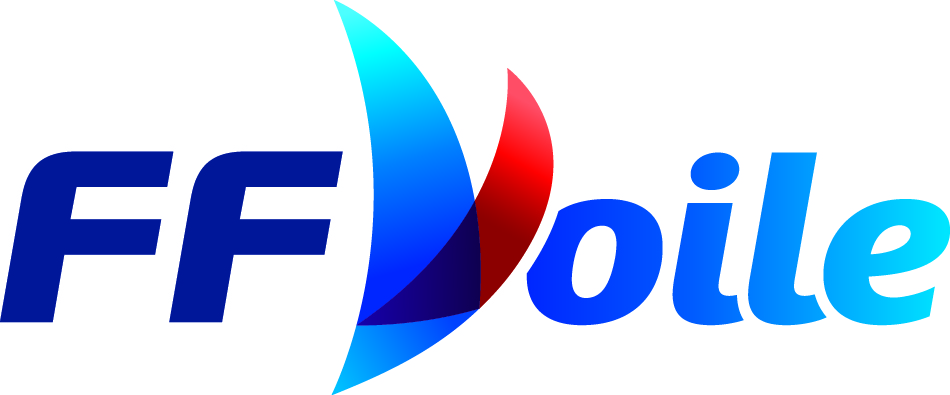 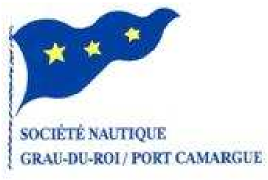 2017-20201.	REGLESLa régate sera régie par :1.1	Les règles telles que définies dans Les Règles de Course à la Voile (RCV 2017/2020),1.2	Les prescriptions nationales s'appliquant aux concurrents étrangers précisées en annexe « Prescriptions » si nécessaire,1.3	les règlements fédéraux, 1.4	la partie B, section II du Règlement International pour Prévenir les Abordages en Mer (RIPAM) quand elle remplace les RCV du chapitre 2,1.5	Navigation nocturne : entre l’heure légale du coucher du soleil et celle du coucher du soleil les règles du chapitre 2 des RCV ne s’appliquent plus et sont remplacées par la partie B du RIPAM .1.6	En cas de traduction de cet avis de course, le texte français prévaudra.1.7	Sécurité et équipement :	- Les skippers s’engagent à respecter les mesures sanitaires en vigueur.- Les bateaux doivent être armés et équipés pour une navigation semi-hauturière de la division 420.PUBLICITEEn application de la Régulation 20 de l’ISAF (Code de Publicité), telle que modifiée par le règlement de publicité de la FFVoile, les bateaux peuvent être tenus de porter la publicité choisie et fournie par l’autorité organisatrice.ADMISSIBILITE ET INSCRIPTION La régate est ouverte aux bateaux remplissant les conditions ci-après :Bateaux jaugés OSIRIS appartenant aux groupes de rating L (classe mini uniquement), R2, R3, C et D en règle avec leur autorité nationale, de catégorie de conception A ou B norme CE ou, pour les bateaux de conception antérieure à cette norme, homologables au minimum en 3ème catégorie de navigation ou équivalent.Bateaux francisés disposant de l’armement de sécurité prévu au chapitre 1.7Bateaux non francisés en règle avec leur législation nationale et équipés du matériel de sécurité prévu en 1.7 La régate est ouverte aux bateaux avec équipage en double et en solo et au     moins un majeur à bord.3.3  L’inscription sera effectuée à distance sur notre boutique en ligne sur notre site.Date limite d’inscription : 5 mai 2021Les concurrents (chaque membre de l’équipage) possédant une licence FFVoile doivent disposer, au moment de leur inscription de :Leur licence FFVoile valide, portant le mention « compétition », ainsi qu’une autorisation parentale pour les mineurs.Si nécessaire l’autorisation de port de publicité.Le certificat de jauge ou de conformité à jour.3.5	Les concurrents étrangers (chaque membre de l’équipage) ne possédant pas deLicence FFVoile doivent présenter au moment de leur inscription : - Un justificatif de leur appartenance à une Autorité Nationale membre de l'ISAF	- Le certificat de jauge ou de conformité- Un justificatif d’assurance valide en responsabilité civile avec une couverture minimale de 1,5 million d’Euros- Un certificat médical de non contre-indication à la pratique de la voile en compétition datant de moins d’un an (rédigé en français ou en anglais) ainsi qu’une autorisation parentale pour les mineurs.3.6	L’organisateur demeure libre de refuser une inscription si le bateau ne semble pas en mesure d’affronter les conditions de navigation de la régate.3.7	Les concurrents devront disposer des autorisations réglementaires liées à la situation sanitaire. 4. 	DROITS A PAYERLes droits requis sont les suivants : 35  € l’inscription du bateau, 40 € au-delà du 5 mai, sur le site ou  au club.Les droits comprennent le stationnement des bateaux, participation à la régate,5.        PROGRAMME :	Date limite d’inscription : Samedi 8 mai 2021 :	Samedi  1 mai : 	Accueil des concurrents et contrôle de jauge et sécuritéSamedi 8 mai :8h 30	Accueil des concurrents et contrôle de jauge et sécurité9h 30	Briefing10h 30	Mise à disposition sur l’eauDimanche 9 mai :Vers  16h00	Proclamation des résultats et remise des prix6.	INSTRUCTIONS DE COURSE Les instructions de course et les annexes éventuelles seront :disponibles sur le site internet de la SNGRPC et seront affichées selon la Prescription Fédérale.LES PARCOURSLes parcours à effectuer sont les suivants : Port Camargue – Marque spéciale au nord du Planier à laisser à tribord – Port CamargueOuPort Camargue – Cardinale Sud de Brescou à laisser à bâbord – Cardinale Ouest de Beauduc  à laisser à bâbord - Port CamargueOuPort Camargue – Cardinale Nord parc à huître de Gruissan à laisser à bâbord – Port Camargue						OuPort Camargue – Cardinal sud de Frontignan à bâbord – bouée d’eau saine de Sète à bâbord – Cardinal ouest de l’Espigette à bâbord - Port Camargue à bâbord  – 2 fois – arrivée.Ou tous autres parcours que les conditions météo peuvent amener le comité de course à élaborer, ainsi que des changements d’horaire de départ et de remise des prix.8.	CLASSEMENTLe calcul du temps compensé des bateaux qui y sont soumis sera fait selon le système temps sur distance sans application du CVL.Si plus de 5 bateaux courent en duo/ solo, ou si plus de 5 bateaux de la même classe courent, il leur sera établi un classement séparé. 9.	PLACE AU PORTRenseignements sur l’emplacement au port : à la capitainerie10.	LIMITATION DE SORTIE DE L'EAULes bateaux ne doivent pas  être  sortis  de  l’eau pendant la régate sauf sous réserve et selon les termes d’une autorisation écrite préalable du comité de course.11.	COMMUNICATION RADIOExcepté en cas d’urgence, un bateau ne doit ni effectuer de transmission radio pendant qu’il est en course ni recevoir de communications radio qui ne soient pas recevables par tous les bateaux. Cette restriction s’applique également aux téléphones portables.12.	PRIXDes prix seront distribués comme suit : à discrétion de l’organisateur13.	DECISION DE COURIRLa décision d’un concurrent de participer à une course ou de rester en course relève de sa seule responsabilité. En conséquence, en acceptant de participer à la course ou de rester en course, le concurrent décharge l’autorité organisatrice de toute responsabilité en cas de dommage (matériel et/ou corporel).14.	BATEAUX CONCOURANT EN SOLOIl est demandé aux skippers solo de porter un gilet de sauvetage 150 N. tout au long de la course et de disposer d’un flash light et d’une balise personnelle sur le gilet et d’une VHF portable à proximité de la barre ou sur le gilet.15.	INFORMATIONS COMPLEMENTAIRESPour toutes informations complémentaires veuillez contacter :SNGRPC  -contact@sngrpc.com  - 04 66 53 29 47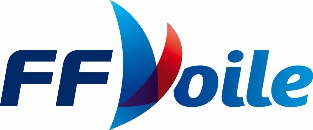 